Approved Establishments National Protocol for Scotland(Draft for Consultation)This document has been produced by the Scottish Food Enforcement Liaison Committee’s (SFELC) Approved Establishment Working Group, which is comprised of officers with experience in food safety inspection and control within the Approved Establishment sector. The guidance also draws upon existing good practice amongst Competent Authorities and within the commercial inspection sector.Table 1Table 2Table 3CONTENTSPAGE1.0BACKGROUND32.0INTRODUCTION – THE LEGISLATIVE REQUIREMENTS AND PURPOSE OF APPROVAL43.0LEGISLATION54.0DEFINITION AND GLOSSARY65.0ESTABLISHMENTS THAT REQUIRE APPROVAL106.0EXEMPTIONS TO APPROVAL147.0APPLICATION FOR APPROVAL228.0DETERMINATION249.0DOCUMENTATION2910.0APPROVAL NUMBERS3111.0ID MARKING3312.0Specific classes/types of Approved Establishments3613.0CHANGES TO APPROVAL4014.0ENFORCEMENT461.0BACKGROUNDResponsibility for the approval and enforcement in Establishments Approved under Regulation (EC) 853/2004 in Scotland is specified within the Food Hygiene (Scotland) Regulations 2006. In general terms, Food/Local Authorities are responsible for all food establishments except those where an Official Veterinarian is required i.e. slaughterhouses, game handling establishments and cutting plant which fall to Food Standards Scotland (FSS). During the formation of FSS, it was proposed that the existing arrangement be reviewed in order that Food Standards Scotland may adopt responsibility for formal approval of all establishments so liable under Regulation (EC) 853/2004. The Society of Chief Officers of Environmental Health in Scotland (SoCOEHS) and the Scottish Food Enforcement Liaison Committee (SFELC) Approved Establishment Working Group proposed that a joint Approval Process Model be implemented identifying the relationship between and respective roles of FSS and Local Authorities (LAs) in the context of the approval process.Key to the model’s application would be an ‘Enhanced Local Authority Protocol’ and ‘Enhanced FSS Audit Process’.It was acknowledged that in order to achieve a consistently high standard of service delivery, the approval process should be reviewed. The SFELC Approved Establishment Working Group considered the implications of the Joint Approval Process Model and proposed that a range of actions be considered in order to bolster LA performance in this sector across Scotland.Enhancement of the SFELC Approved Establishments Working Group. Formation of a Specialist Officer Network. Increased Resources to be allocated to the approved/manufacturing sectorResources. Standard Methodology/Procedure – this documentStandard Inspection Protocol - Enhanced Competency/Training RequirementsIn light of the assurance provided by the robust approach taken by SFELC and SoCOEHOS, FSS confirmed that responsibility for current LA approval process will remain with LAs. FSS will establish an element of LA audit of the process in order to verify application of the enhanced Local Authority protocol.This national protocol applies to all approved establishments (both LA and FSS approvals) and replaces the two guidance documents ‘Guidance for local authority authorised officers on the approval of establishments’ and ‘Operational Policy for the Approval of Meat Establishments Undertaken by the Food Standards Agency and Food Standards Scotland’2.0INTRODUCTION – THE LEGISLATIVE REQUIREMENTS AND PURPOSE OF APPROVAL2.1EC Regulation 853/2004 requires that food business establishments handling food of animal origin that fall under the categories for which Annex III (see table 1) stipulates requirements must, with some limited exceptions, be approved by the competent authority. Compliance with the relevant requirements of EC Regulation 853/2004 is required in addition to full compliance with EC Regulation 852/2004. Registration under Article 6(2) of EC Regulation 852/2004 is not required for approved establishments.Establishments that require approval must be approved prior to commencing activities or operating in a manner that requires approval. Where an establishment is identified trading without the appropriate approval, appropriate action (including where necessary formal enforcement action) should be taken to ensure that activity that requires approval ceases immediately.  Consideration should also be given to dealing with food already placed on the market.3.0LEGISLATION3.1Regulation (EC) No 178/2002 – General Food Law Regulation:This regulation provides a framework for food and feed law in the EC and applies to Member States and food and feed business operators. It applies to all stages of production, processing and distribution of food and feed, but does not apply to primary production for private domestic use or to the domestic preparation, handling or storage of food for private domestic consumption. The principal aim of the regulation is to protect public health and consumers’ interests in relation to food.3.2Regulation (EC) No 882/2004 of the European Parliament and of the Council on official controls performed to ensure the verification of compliance with feed and food law, animal health and animal welfare rules:This includes procedures to be followed concerning the approval of establishments as required under Regulation (EC) No 853/2004.3.3Regulation (EC) No 852/2004 of the European Parliament and of the Council on the hygiene of foodstuffs:This sets out general hygiene rules that apply to all registered and approved food businesses including structural requirements and the implementation of procedures based on hazard analysis and critical control point (HACCP) principles. The regulation sets out objectives for ‘good hygiene practices’ to protect consumers.3.4Regulation (EC) No 853/2004 of the European Parliament and of the Council laying down specific hygiene rules for food of animal origin:This includes requirements for businesses producing Products of Animal Origin (POAO) that apply in addition to those set out in Regulation (EC) No 852/2004, including the requirement for establishments to be approved.3.5Regulation (EC) No 854/2004 of the European Parliament and of the Council laying down specific rules for the organisation of official controls on products of animal origin intended for human consumption:This includes the specific requirement for inspection and auditing activities by the CA to be carried out in relation to establishments that require approval under Regulation (EC) No 853/2004.3.6Regulation (EC) 2073/2005 on microbiological criteria for foodstuffsThis provides the microbiological parameters for foods4.0DEFINITION AND GLOSSARYDEFINITION AND GLOSSARY4.1Animal by- productsParts of animal which are not intended for human consumption.4.2Assurance SchemesVoluntary systems which verify, through regular independent inspections, that farmers and growers are meeting certain stated standards of production. The scope of assured food schemes covers both primary production and processes covering the rest of the food chain as far as retail sale. Production standards are set by the assurance scheme and vary across different schemes, generally covering food safety and traceability, animal welfare and environmental protection. Members of a particular scheme can use the scheme's logo on their produce, and/or use a specific claim, to advertise to consumers that the product has been produced to these standards.4.3AuditA systematic and independent examination to determine whether activities and related results comply with planned arrangements and whether these arrangements are implemented effectively and are suitable to achieve objectives.4.4Authorised Officer (AO)In relation to an enforcement authority, any person (whether or not an officer of the Authority) who is authorised by the Local Authority in writing, either generally or specifically, to act in matters arising under the Food Hygiene Regulations 2006.4.5Cold StoreA wholesale establishment used for the storage under temperature controlled conditions of POAO intended for sale for human consumption.4.6Collection CentreAn establishment where raw milk is collected and where it may be cooled and filtered; or an establishment where edible co-products are collected and stored prior to being dispatched to a gelatin or collagen production establishment.4.7Competent AuthorityThe central authority of a Member State competent for the organisation of official controls or any other authority to which that competence has been conferred; it shall also include, where appropriate, the corresponding authority of a third country.4.8Composite ProductsThis is the term generally used for food containing both products of plant origin and processed products of animal origin as indicated in Article 1.2 of Regulation (EC) No. 853/2004.4.9Desinewed MeatAlso known at mechanically desinewed meat, Baader meat, 3mm meat. 4.10Dispatch CentreAny on-shore or off-shore establishment for the reception, conditioning, washing, cleaning, grading, wrapping and packaging of live bivalve molluscs fit for human consumption.4.11ECEuropean Commission4.12Edible Co-productsParts of animals that are unsuitable for human consumption but which can later be processed for use in human food, e.g. hides and skins processed into gelatine and collagen, sheep intestines  processed  into sausage casings, and stomach (omental) fat processed into lard.In order to be considered as an edible co-product, the product should not have been at any stage considered or handled as Animal By-product and must have been handled and stored in accordance with the Hygiene Regulations. Edible co-products must be handled in accordance with the food hygiene legislation at all stages of their production. At no point should they come into contact with or be categorised as animal by-product. If this happens they should immediately be removed from the human food chain and down-graded to animal by-product.4.13Establishment (Also refer to definition of a ‘Premises’)Any unit of a food businessNote: ‘establishment’ does not simply mean ‘premises’, but isdirectly linked to the business occupying  the establishment (‘establishment’ denotes both premises and the manner in which those premises are being used by the food business operator)14.14Factory vesselAny vessel on which fishery products undergo one or more of the following operations followed by packaging, namely, filleting, slicing, skinning, mincing, freezing or processing but does not include a fishing vessel in which only shrimps and molluscs are cooked on board or a fishing vessel on board which only freezing is carried out4.15Final consumerThe ultimate consumer of a foodstuff who will not use the food as part of any food business activity or operation.4.16Food or FoodstuffMeans any substance or product, whether processed, partially processed or unprocessed, intended to be, or reasonably expected to be ingested by humans4.17Food businessAny undertaking whether for profit or not and whether public or private, carrying out any of the activities related to any stage of production, processing and distribution of food.4.18Food business operator (FBO)Means the natural or legal persons responsible for ensuring that the requirements of food law are met within the food business under their control’.A ‘natural person’ is a human being, (as opposed to an artificial, legal or juristic person, i.e., an organization that the law treats for some purposes as if it were a person distinct from its members or owner).A ‘legal person’ has a legal name and has rights, protections, privileges, responsibilities, and liabilities under law, just as natural persons (humans) do. Legal personality allows one or more natural persons to act as a single entity (a composite person - considered under law separately from its individual members or shareholders) for legal purposes.4.19Food lawMeans the laws, regulations and administrative provisions governing food in general, and food safety in particular, whether at Community or national level; it covers any stage of production, processing and distribution of food, and also of feed produced for, or fed to, food-producing animals4.20FSSFood Standards Scotland4.21GreavesThe protein-containing residue of rendering, after partial separation4.22HACCPHazard Analysis and Critical Control Point (food safety management system)4.23Health MarkA mark indicating that, when it was applied, official controls had been carried out in accordance with Regulations (EC) No. 854/2004.4.24Identification Mark (ID)A mark indicating that a POAO has been produced in an approved establishment in accordance with legal requirements4.25InspectionThe examination of establishments, animals and food, of their processing, of food business, of their management and productions systems, including finished product testing and feeding practices, and of their origin and destination of production inputs and outputs, in order to verify that all these items conform to legal requirements.4.26LALocal Authority4.27LagomorphsRabbits, hares and (edible) rodents.4.28LBMsLive bivalve molluscs4.29MeatEdible parts of the following  animals, including blood:Domestic ungulates: bovine, ovine, caprine and domestic solipeds;Poultry: farmed birdsLagomorphs: rabbits, hares and rodents Large wild game: wild land mammalsSmall wild game: wild games birds and lagomorphs Farmed game: farmed ratities and farmed land mammals4.30Meat preparationsFresh meat, including meat that has been reduced to fragments, which has had foodstuffs, seasoning or additives added to it or which has undergone processes insufficient to modify the internal muscle fibre structure of the meat and thus to eliminate the characteristics of fresh meat.4.31Meat productsProcessed products resulting from the processing of meat or from the further processing of such processed products, so that the cut surface shows that the product no longer has the characteristics of fresh meat.4.32Mechanically separated meat (or MSM)The product obtained by removing meat from flesh-bearing bones after boning or from poultry carcases, using mechanical means resulting in the loss or modification of the muscle fibre structure.4.33Minced meatBoned meat that has been minced into fragments and contains less than 1% salt.4.34Official controlsAny form of control that the competent authority or the Community performs for the verification of compliance with feed and food law, animal health and animal welfare rules.4.35PackagingThe placing of one or more wrapped foodstuffs in a second container, and the latter container itself.4.36Premises (Also refer to definition of an Establishment)Includes any place, any vehicle, stall or moveable structure and, for such purposes as may be specified in an order made by the Ministers, any ship or aircraft of a description so specified.4.37POAOProduct of animal origin means:Food of animal origin, including honey and 	blood;Live bivalve molluscs, live echinoderms, live tunicates 	and live marine gastropods intended for human 	consumption; andOther animals destined to be prepared with a view to 	being supplied live to the final consumer.4.38Primary productionThe production, rearing or growing of primary products including harvesting, milking and farmed animal production prior to slaughter, it also includes fishing and harvesting of wild products4.39Primary productsProducts of primary production including products of the soil, of stock farming, hunting and fishing. Primary products include amongst other things:Products of plant origin: grains, fruits, vegetables, herbs etc Products of animal origin: eggs, raw milk, honey, fishery products, LBMsProducts harvested from the wild either from plant or animal origin, e.g. mushrooms, berries, snails etc4.40Processing establishmentAn establishment where POAO are either treated, processed (heating, smoking, curing etc) and wrapped or undergoes one or more of those handling activities4.41Processed productsFoodstuffs resulting from the processing of unprocessed products. These products may contain ingredients that are necessary for their manufacture or to give them specific characteristics4.42Purification CentreAn establishment with tanks fed by clean seawater in which live bivalve molluscs are placed for the time necessary to reduce contamination to make them fit for human consumption4.43RANRemedial Action Notice4.44Re-wrapping establishmentAn establishment that unwraps the initial wrapping or initial container, which is in direct contact with the product and then re- wraps the products4.45UnitA single undivided entity or whole4.46Unprocessed productsFoodstuffs that have not undergone processing, and includes products that have been divided, sliced, boned, cut, minced, chilled, thawed, frozen etc4.47Wholesale marketA food business that includes several separate units which share common installations and sections where foodstuffs are sold to food business operator4.48WrappingPlacing of foodstuff in a wrapper or container in direct contact with the foodstuff concerned, and the wrapper or container itself.5.0ESTABLISHMENTS THAT REQUIRE APPROVAL5.1Establishments that require approval are split between FSS and LAs depending upon whether veterinary supervision is required.5.1.1Abattoirs, Cutting Plants and Game Handling Establishments require veterinary control in accordance with Article 4(7) of EC Regulation 854/2004 and must therefore be approved and subject to enforcement by FSS.Any co-located Cold store, Re-wrapping Establishment, Minced meat, Meat Preparations, Mechanically Separated Meat activities are also approved by FSS. When stand-alone, these establishments are approved by the relevant LA.Other co-located activities will be considered on a case by case basis.  Where possible, the intention of the policy is to avoid dual approving authorities (see 12.6) but discussion will be required between FSS and the relevant LA to agree responsibility for official control arrangements at such establishments.Table 1 lists commodities and activities that require approval; the relevant section of Annex III, and the appropriate approval authority.ProductRelevant Annex of 853/2004Establishment TypeOperation for which establishment may be approvedCompetent AuthorityRed MeatAnnex III, Section IAbattoirSlaughter of Domestic UngulatesFSSRed MeatAnnex III, Section ICutting PlantRed Meat CuttingFSSPoultry and LagomorphsAnnex III, Section IIAbattoirSlaughter of Poultry and LagomorphsFSSPoultry and LagomorphsAnnex III, Section IICutting PlantCutting of Poultry and LagomorphsFSSFarmed GameAnnex III, Section IIIAbattoirSlaughter of Farmed GameFSSWild GameAnnex III, Section IVGame Handling EstablishmentProcessing of Wild GameFSSMinced meat, meat preparations and mechanically separated meat Annex III, Section VProcessing PlantProducing minced meat, meat preparations and mechanically separated meatLA 
FSS if co-located with Slaughter or CuttingMeat productsAnnex III, Section VIProcessing PlantProduction of meat productsLA 
FSS if co-located with Slaughter or CuttingLive Bivalve MolluscsAnnex III, Section VIIDispatch CentreReception, conditioning, washing, cleaning, grading, wrapping and packaging of LBMsLA Live Bivalve MolluscsAnnex III, Section VIIPurification CentrePurification of LBMs in tanks fed by clean seawater for the time necessary to reduce contamination to make them fit for human consumptionLAFishery productsAnnex III, Section VIIIFactory vesselFilleting, slicing, skinning, shelling, shucking, mincing or processing of fishery products on boardLAFishery productsAnnex III, Section VIIIFreezing vesselFreezing of fishery products after bleeding, heading, gutting, and removal of fins and, where necessary, followed by wrapping or packaging.LAFishery productsAnnex III, Section VIIIProcessing PlantProcessing of fishery productsLAFishery productsAnnex III, Section VIIIFresh fishery products PlantHandling of unprocessed fishery products that have not undergone any treatment to ensure preservation other than chillingLAFishery productsAnnex III, Section VIIIAuction hallStoring and displaying of fishery products for auction saleLARaw Milk & Dairy ProductsAnnex III, Section IXCollection centreCollection of raw milk where it is cooled and filteredLARaw Milk & Dairy ProductsAnnex III, Section IXProcessing PlantTreating, processing and/or wrapping of dairy products (milk or any milk- based product)LAEggs and Egg ProductsAnnex III, Section XPacking CentrePacking and grading of eggs by quality and weightLAEggs and Egg ProductsAnnex III, Section XProcessing PlantProcessing of egg productsLAEggs and Egg ProductsAnnex III, Section XLiquid egg plantHandling of unprocessed egg contents after removal of shellLAFrogs Legs and SnailsAnnex III, Section XIProcessing PlantSlaughter and ProcessingLARendered animal fats and greavesAnnex III, Section XIIStorageIntermediate storage of rendered animal fats and greavesLA 
(FSS if co-located with Slaughter or Cutting)Treated stomachs, bladders and intestines (Processing Plant)Annex III, Section XIIIProcessing PlantProcessing of treated stomachs, bladders and intestinesLA 
(FSS if co-located with Slaughter or Cutting)GelatineAnnex III, Section XIVProcessing PlantProcessing of gelatineLA FSS if co-located with Slaughter or CuttingGelatineAnnex III, Section XIVCollection Centre / TanneryAuthorisation - not approvalLA 
FSS if co-located with Slaughter or CuttingCollagenAnnex III, Section XVProcessing PlantProcessing of collagenLA 
FSS if co-located with Slaughter or CuttingCollagenAnnex III, Section XVCollection Centre / TanneryAuthorisation - not approvalLA 
FSS if co-located with Slaughter or CuttingGeneral POAON/ACold storeStorage of products of animal originLA 
FSS if co-located with Slaughter or CuttingGeneral POAON/AWholesale MarketEstablishment that includes separate sub-units operating independently as food business, but sharing common facilitiesLAGeneral POAON/ARe-wrapping and re-packaging EstablishmentRe-wrapping and re-packaging of products of animal originLA 
FSS if co-located with Slaughter or CuttingGeneral POAON/ARe- packaging EstablishmentRe-packaging of products of animal originLA 
FSS if co-located with Slaughter or Cutting5.1.2The approval of establishments relates to the food being processed and supplied from an establishment, not an intermediate step in the process.  Therefore establishments involved in cutting meat as part of the process of manufacturing meat preparations, do not require cutting plant approval, but do require meat preparations approval.  Likewise, an establishment making mince or meat preparations, as part of the process of manufacturing meat products does not require minced meat and meat preparations approval, but does require meat products approval.  The exemption to this, relates to abattoirs.  The slaughter process requires approval irrespective of the product supplied from the establishment.5.1.3Collection centres and tanneries may supply raw material for the production of gelatine and collagen intended for human consumption. They are not subject to the requirements of Regulation 852/2004, nor are they subject to approval under Regulation 853/2004. They will, however, need to be specifically authorised by the relevant LA or FSS in accordance with Annex III, Section XIV, Chapter 1(5) of Regulation 853/2004 (gelatine) and Section XV, Chapter 1(5) of Regulation 853/2004 (collagen).5.2Maintenance of the Approval Chain5.2.1Although there is no specific requirement for the approval chain to be maintained, this is the general effect of the legislation.  This is because establishments require approval in order to supply to other approved establishments.  An approved establishment is not considered to be a retailer and therefore the retail to retail exemption is inapplicable.  The only exemption to this requirement relates to establishments undertaking ambient storage of POAO, which do not require approval, but can supply approved establishments.5.3Determining whether approval is required5.3.1Establishments handling food of animal origin must, with some limited exceptions, be approved by the competent authority. A new approval is required whenever a new or existing food business establishment (intends to) undertake activities that require approval.  In this regard, it is vitally important that the definition of an establishment is understood.A food business establishment is defined as a unit of a food business.  In this regard, it is distinctly different to a premises – which relates to the physical structure.  In relation to approval, it should be considered to consist of a combination the food business operator, the premises and the activity being conducted.  Therefore an approved establishment cannot change hands, as the new owner operating at the premises creates a new establishment and the previous establishment ceases to exist. 5.3.2There are a number of scenarios that fit the criteria for requiring a new approval:A new food business operator, at a new premises.A new food business operator taking over a premises previously operated as an approved establishment by a different food business operatorAn existing food business operator relocating to a new premisesAn existing food business operator expanding/changing operations so that approval is requiredAn existing food business operator changing the operations covered by their approval, where this is considered to be more than a variation of the existing approval. Where an FBO intends to process a new category of POAO, e.g. the addition of meat products to a meat preparation establishment, this would require a new approval. In addition, new approval will be required where significant changes within a category are planned, e.g. a fishery products establishment currently producing fishery products that require to be heat treated prior to consumption, that intends to produce RTE fishery products; or a manufacturer of pasteurised dairy products intends to produce unpasteurized cheese. Other changes that do not introduce significant new risks would be considered as a variation, and would not require a new approval.6.0EXEMPTIONS TO APPROVAL6.1The exemptions to approval are:Direct supply of POAO to the final consumerDirect supply of small quantities of primary productsDirect supply of small quantities of meat from poultry and lagomorphs slaughtered on the farmDirect supply of small quantities of wild game or wild game meatSlaughter for private domestic consumptionComposite productsSatellite operationsSupply to farmers marketsSupply of small quantities of POAO from retailers to other retailersCold storage of POAO in final retail packaging‘Direct supply’ to a final consumer can be via mail order or internet sales as well as by delivery or collection. The final consumer does not have to be local to the establishment.6.2Direct supply of POAO to the final consumer (853/2004 Article 1(5))853/2004 does not apply to establishments where supply is limited to retail (including catering operations) to the final consumer. The Regulation does, however, apply to retail if food of animal origin is supplied to another food business establishment (with some exceptions [see below]). The Regulation does, however, apply to retail if food of animal origin is supplied to another food business establishment (wholesale) unless the activities in Article 1(5)(b)(i) or (ii) are undertaken (see below). Although a ‘wholesale outlet’ may be considered to be ‘retail’ as defined, approval may nonetheless be required depending on the specific activities undertaken. 6.3Direct Supply of Small Quantities of Primary Products (853/2004 Article 1(3)(c))‘the direct supply, by the producer, of small quantities of primary products to the final consumer or to local retail establishments directly supplying the final consumer’In general terms, the notion of ‘small quantities’ should be broad enough to allow amongst other things:	Farmers to sell primary products directly to the final consumer e.g. farm gate sales or sales at local markets, sales to local retail shops directly supplying the final consumer and sales to local restaurants.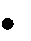 	Fishermen who harvest live shellfish products and fishery products such as crabs and lobsters to deliver directly to the final consumer or to local retail shops for direct sale to the final consumer and to local restaurants.The expression ‘small quantities’ is not defined in Regulations, FSS therefore, suggest the following as maximum amounts, which could be considered as small quantity for individual products of animal origin:ProductsMaximum amountsMilkNot applicable in ScotlandEggsLess than 360 eggs (i.e. less than one full case) per week.Note: This exemption only applies to the producer supplying directly to the final consumer from the farm and farmers markets and door to door.If the producer sells the eggs, to other food businesses (e.g. local shops, restaurants or bakeries etc), they must first be graded as Class A; and, therefore, the establishment must also be approved and authorised as a packing centre for activity.Fishery productsUp to 25 tonnes in a calendar yearLive Bivalve MolluscsUp to 25 tonnes in a calendar year, but subject to maximum limits for individual species as set out below:Cockles - 25 tonnesOysters - 5 tonnesKing Scallops - 5 tonnesQueen Scallops - 10 tonnesMussels - 20 tonnesAs well as being exempt under 853/2004, the direct supply of small quantities of primary products is exempt under 852/2004.  The only food law that applies to these situations are the obligations under 178/2002.6.4Direct Supply of small Quantities of meat from poultry and lagomorphs slaughtered on the farm (Article 1(3)(d)(also refer to Schedule 5 of the Food Hygiene Regulations)) ‘the direct supply, by the producer, of small quantities of meat from poultry and lagomorphs slaughtered on the farm to the final consumer or to local  retail establishments directly supplying such meat to the final consumer as fresh meat.’The exemption applies to producers of poultry i.e. farmed birds (except ratites (ostriches and emus)) or lagomorphs (i.e. rabbits, hares and rodents) who slaughter their own animals on the farm of production, as long as only small quantities of meat are supplied. Only birds or lagomorphs that have been reared on that site can be included within this exemption.  No birds or lagomorphs can be brought to site for slaughter.Small quantities is not defined in the legislation, but FSS’s interpretation is that producers such as the following should benefit from the exemption:producers annually slaughtering under 10,000 birds or lagomorphs; or producers annually slaughtering over 10,000 birds or lagomorphs who are members of an appropriate assurance scheme and who either:dry pluck by hand; or slaughter for 40 days per year or less.The limit of 10,000 birds or lagomorphs in the first category should not be applied absolutely. Annual fluctuations in slaughtering around the 10,000 level are acceptable provided that annual slaughtering are typically no more than 10,000, however, in the first year, the 10,000 must be applied. The limit of 10,000 should be applied to the total number of poultry or lagomorphs slaughtered. For example a producer slaughtering 6,000 chickens and 2,000 turkeys would be exempt, while another slaughtering 6,000 chickens and 6,000 turkeys or slaughtering 6,000 chickens and 6,000 rabbits would not be exempt.Although there is no limit to the number of birds or lagomorphs that producers in the second category may slaughter, FSS anticipates that the restrictions will limit production to relatively small quantities. The purpose of the restrictions on those slaughtering over 10,000 is to allow the exemption to apply only to those producers where the assessed public health risk is likely to be low.In judging whether an assurance scheme is appropriate, regard should be had as to whether the scheme has requirements that at least meet the minimum legal requirements in relation to food safety and hygiene and whether it has independent verification arrangements.Meat produced under this exemption may be supplied:Direct to the final consumer; orDirect to local retail establishments directly supplying such meat to the final consumer.In the first category, direct supply to the final consumer would include mail order, internet sales, farmers markets, as long as the supply is direct to the consumer. Such supplies are not necessarily limited to meat in the form of fresh meat. They could be in the form of minced meat and, meat products or meat preparations.In the second category, the supply must be direct to local retail establishments (in the form of fresh meat, minced meat, meat preparations or meat products), and could include the supply by the producer to restaurants or other catering establishments. The retail establishments supplied must be ‘local’ except for the two weeks preceding Christmas and Easter and (for geese) Michaelmas (late September).Establishments benefiting from this exception remain subject to the requirements of 852/2004 and the additional requirements contained in Regulation 31 and Schedule 5 to the Food Hygiene (Scotland) Regulations 2006, as amended.6.5Direct Supply of Small Quantities of wild game or wild game meat (853/2004 Article 1(3)(e))‘hunters who supply small quantities of wild game or wild game meat directly to the final consumer or to local retail establishments directly supplying the final consumer.’There is an exemption for primary producers (individual hunters and/ or shooting estates) supplying small quantities of wild game carcases in fur/feather directly to the final consumer and to local retail establishments directly supplying the final consumer.There is also an exemption for hunters and active members of a hunting party supplying small quantities of wild game meat directly to the final consumer and local retailers directly supplying the final consumer. The meat must be prepared by an individual who has played an active part in the shoot, such as a beater, so the exemption is available to shooting estates.The supply is subject to the game having been examined by a trained person, and for large game, being accompanied by a declaration stating that no abnormalities were observed either before or after shooting.For more information: see the separate Wild Game Guide on the FSS website:http://www.foodstandards.gov.scot/wild-game-guides-and-haccp6.6Slaughter that is carried out for private domestic consumption Slaughter that is carried out for private domestic consumption, and where the meat is not placed on the market (including where it is free of charge) falls out of the scope of both Regulation (EC) No. 852/2004 and Regulation (EC) No. 853/2004.  Further information can be found on the FSS website: http://www.foodstandards.gov.scot/sites/default/files/Scotland%20Revised%20Guidance%20-%20September%202015.pdf6.7Composite ProductsArticle 1(2) of Regulation 853/2004: Unless expressly indicated to the contrary, this Regulation shall not apply to food containing both products of plant origin and processed products of animal origin. However, processed products of animal origin used to prepare such food shall be obtained and handled in accordance with the requirements of this Regulation.Thus a food business operator who:Merely assembles processed products of animal origin with products of plant origin does not need approval as it is a composite product, even if that product is then further processed. Regulation (EC) No. 852/2004 would be appropriate to that operation or those operations;Further processes a processed product of animal origin prior to combining it with food of plant origin would need approval under Regulation (EC) No. 853/2004 for that processing as it is not considered to be a composite product.  The subsequent assembling of the processed product of animal origin with product of plant origin does not need approval, even if that (combined) product is then further processed. Regulation (EC) No. 852/2004 would be appropriate to that operation;Assembles food of plant origin with unprocessed food of animal origin which is further processed together would need approval under Regulation (EC) No. 853/2004 as it is not considered to be a composite product.The addition of a product of plant origin to a processed product animal origin does not automatically mean that the resulting food would be a composite product. For example, cheese to which herbs are added or sausages to which garlic or soya are added would fall within Regulation (EC) No. 853/2004.The EC Guidance document on the implementation of the provision of Regulation (EC) No. 852/2004 gives an overview of the scope of this Regulation. However the list is not exhaustive and therefore purely indicative.6.8Satellite OperationsWhere the only supply of relevant POAO is from the establishment to other local retail outlets under the same ownership, operating under a combined Food Safety Management System, it may be appropriate to consider these as satellite operations.  These can be regarded as an extension of the producer’s establishment. Therefore such supply should be treated as other sales to the final consumer.This flexibility is mainly to remove the need for the approval of smaller food businesses where the processing of POAO and the retail element (i.e. the place or point of supply to the consumer) are not at the same ‘site’ but there is a strong association between sites and a single ‘controlling mind’ overseeing the activities. The controlling mind will have sole and effective control of the HACCP based procedures from the production site through their own retail outlet/s to the final consumer.Where supply changes to include other establishments not under the same ownership, these ‘satellite operations would need to be considered as supply to other establishments, especially when considering the marginal requirement of the retail to retail exemption.The interpretation of local in this context is intended to be more restrictive than applied elsewhere.  It is intended to indicate that establishments are sufficiently local to be under the direct supervision of an individual.6.9Supply to Farmers MarketsThis exemption can be considered to be an extension of the Satellite Operations exemption, but without the local restriction.Establishments producing POAO for supply to the final consumer at farmers‟ markets, or at other markets supplying the final consumer, are not subject to approval under Regulation 853/2004. This is subject to the following conditions:There is no change of control of the POAO (e.g. FBO A cannot cut meat and supply it to FBO B to sell at the market);It does not involve supply to other than the final consumer. FBOs supplying POAO at farmers‟ markets or other markets supplying the final consumer should be regarded as if they were supplying the final consumer directly, on the basis that the market can be regarded as an extension of the originating establishment. Furthermore, such sales should be treated as other sales to the final consumer and are not limited to the ‘localised’ sale criteria.6.10Supply of Small Quantities from Retailers to other Retailers (853/2004, Article 1(5)(ii))Article 1 (5)(ii) provides for the supply of POAO from a retail establishment to another retail establishment to be exempt from approval where the supply to other retail establishments is marginal, restricted and localised as defined below.  All 3 criteria must apply in order for an establishment to be exempt.In order to be considered a retailer, there must be genuine retail sales to the final consumer from the establishment, including via mail order or internet sales as well as by delivery or collection.‘Marginal’:Where supply of POAO to other retail establishments is up to a 25% of all the food handled within the establishment. This should be calculated by measuring the amount (either by weight or volume) of relevant food of animal origin supplied to other food business establishments (including caterers) against the entire supply in terms of food (this includes food of any type, e.g. drink, biscuits etc) handled at the establishment.Where the only relevant POAO handled is meat (fresh or processed, excluding wild game meat) up to 2 tonnes a week. This can be averaged over a 12 month period. Both the above criteria must not be used simultaneously at an establishment.  It is either the 25% or the 2 tonne rule (for establishments that only handle meat).‘Localised’ Supply to other retail establishment must be limited sales within the establishment’s own LA plus the greater of either:the neighbouring LA or LAs; or30 miles/50km from the boundary supplying establishment’s LA;In relation to the Island Authorities (Shetland, Orkney and Comhairle nan Eilean Siar) only, localised should be interpreted as the whole of Scotland.  In relation to LAs bordering England, localised should be interpreted as supply to other retail establishment must be limited sales within the establishment’s own LA plus the greater of either:the neighbouring LAs or English Counties; or30 miles/50km from the boundary supplying establishment’s LAIn exceptional circumstances, the interpretation of ‘localised’ may be extended to the whole of the UK, in cases where the geographical distribution of certain farmed or game animals would otherwise significantly restrict the national supply (e.g. rare breeds meat, grouse), or where a traditional, or rare product could not find a sufficient and/or specialist market on a local basis as defined above.‘Restricted’ Recital 13 of Regulation 853/2004 as describes ‘restricted’ as concerning only certain types of products or establishments‟. Having to list establishments and products is seen as bureaucratic and a potential barrier to trade and there are, in any case, other legal requirements for the traceability of food products. Officers should interpret ‘restricted’ as whether the supply is in some way restricted in relation to either: the products being supplied i.e. by product category as referenced in Regulation 853/2004 (e.g. dairy products, fishery products etc.), or;The type of retail establishment supplying the products, and/or;The type of retail establishment(s) being supplied with the products.6.11Storage and Transport Undertakings (853/2004 Article 1(5)(b)(i))‘However, this Regulation shall apply to retail when operations are carried out with a view to the supply of food of animal origin to another establishment, unless:the operations consist only of storage or transport, in which case the specific temperature requirements laid down in Annex III shall nevertheless apply;’Therefore establishments where operations are limited to non-temperature controlled storage and transport are exempt from approval. These establishments should be registered and considered in relation to 852/2004. Establishments involved in temperature controlled storage may need be considered for approval as ‘Cold Stores’. 6.12Registered Cold Storage (See also 12.1)Cold stores that are part of the logistical chain for distributing, to a retailer, finished POAO which is packaged for retail sale to the final consumer and whose activities are physically limited to transport or storage can be considered as exempt from approval.This does not apply to cold stores that store finished POAO which is packaged for retail sale and sell to other establishments not as part of a logistical distribution chain.  The term logistical distribution relates to cold stores which store POAO which are packed, labelled and on route to a specific retailer such that the POAO under cold storage are all essentially under the ownership of that retail/catering outlet. Cold stores which source finished POAO from producers, which are then sold to various retailers are not considered part of a logistical distribution and therefore, this exemption would not be applicable.Additionally:Cold stores engaged exclusively in retail operations (i.e. establishments, or as part of establishments, supplying only the final consumer); Cold stores engaged in retail operations and also supplying other retail food business establishments (including caterers) on a ‘marginal, localised and restricted’ basis;Where the activity consists of only storage or transport, approval is not required, but as with all businesses undertaking cold storage activities (whether or not), any specific temperature requirements laid down in Annex III of Regulation are applicable.Cold stores that exclusively handle ‘composite products’ as per Article 1(2) of Regulation 853/2004. Cold stores limited to the following activities do not require approval and instead be registered under Regulation 852/2004.Cold stores undertaking other activities require to be approved.6.13Determination if Approval is Required – Decision Tree7.0APPLICATION FOR APPROVAL7.1Applications for approval must be sought for new build/start-up establishments and are also required in the following circumstances:Registered establishments under Regulation (EC) No. 852/2004 applying to undertake activities that require approval;Establishments approved under Regulation (EC) No. 853/2004 applying to undertake additional activities; andChange of food business operator7.2In considering applications for approval, competent authorities should ensure that they fully consider any exemption that may be afforded to the applicant by Article 1 of Regulation (EC) No. 853/2004.Following an enquiry from a prospective FBO or a relevant establishment comes to the attention of the enforcing authority, the officer should ensure that provided with an application form. Templates of Application for Approval forms can be found in the Food Law Practice Guidance (Scotland) and at http://www.foodstandards.gov.scot/approvals-application-form-scotlandApproval cannot be granted unless an application has been submitted.7.3An FBO can only make an application for approval for an establishment under their control and only for processes and/or activities that they intend to carry out.The applicant must provide details of:the premises for which approval is requested;the activities for which approval is sought; andthe identity of the FBO including relevant contact details. The legislation allows for natural and legal persons to be FBOs therefore the applicant is required to identify themselves (including the name of officers, address and proof of status) as either a:Sole trader or partnership (natural person/s) who is required to be compliant with food law.Incorporated and registered company (legal person) which is required to be compliant with food law.Other business types such as cooperatives, registered charities and other specialised types of organisation will have to establish the natural or legal person who will have control and responsibility for the operation of the food business.7.4Applications for approval of establishments can only be accepted from FBOs that intend to engage in activities for which approval would be required in accordance with Regulation (EC) No. 853/2004. Under no circumstances should approval be granted to an establishment which is not subject to approval under Regulation (EC) No. 853/2004. Consideration should, however, be given to providing conditional approval to establishments that require approval in order to tender for contracts etc.7.5Application and Supporting DocumentationAn application for approval requires supporting documentation as well as the application form itself.  An application is only considered to have been formally submitted when all the relevant documentation required has been made available to the competent authority.In relation to LA approvals, once an application has been received, information regarding the application must be communicated to the FSS enforcement team enforcement@fss.scot. Information must include the date that the application was considered to have been lodged, the name and contact details of the FBO, the address of the establishment and the nature of the approval applied for.  It may be simplest to provide a copy of the application.7.6Relevant documentation required to support the application includes, but is not limited to:A detailed scale plan of the (proposed) establishment showing the location of rooms and other areas to be used for the storage and processing of raw materials, product and waste, and the layout of facilities and equipment;A description of the (proposed) food safety management system based on HACCP principles;A description of the (proposed) establishment and equipment maintenance arrangements;A description of the (proposed) establishment, equipment and transport cleaning and disinfection arrangements;A description of the (proposed) waste collection and disposal arrangements;A description of the (proposed) water supply;A description of the (proposed) water supply quality testing arrangements;A description of the (proposed) arrangements for product testing;A description of the (proposed) pest control arrangements;A description of the (proposed) monitoring arrangements for staff health;A description of the (proposed) arrangements for record keeping;A description of the (proposed) arrangements for applying the ID mark to product packaging or wrapping (where applicable).A description of the traceability arrangements for all ingredients, packaging and final products.A description of the products to be produced including, where appropriate, the physiological characteristics of the product.7.7Where other documents are requested prior to the application being considered, e.g. specific details of any particular control e.g. in-line pasteurisation, or challenge testing results, these requests should be made at the earliest opportunity.Assessment of an application can commence prior to all the necessary documentation being submitted at the discretion of the competent authority.  However a determination cannot be made without all supporting documentation having been provided.8.0DETERMINATION8.1Qualification and competency requirements of OfficersAll officers involved in the assessment of approval applications and the enforcement of food law within approved establishments must be appropriately qualified, experienced and competent.  As a minimum, officers need to meet the following requirements:For LA approved establishmentsBe an EHO or Food Safety Officer holding the Higher Certificate in Food Premises Inspection (see Food Law Code of Practice);Meet the requirements of the SFELC Competency Matrix (for LAs);For FSS approved establishmentsOfficial Veterinarian QualificationMembership of the Royal College of Veterinary SurgeonsFor all approved establishmentsHave undertaken Advanced HACCP training (with particular focus on the manufacturing sector);Have undertaken specific training in relation to the assessment of HACCP systems in the approved sector;Have suitable knowledge on the specific commodities being handled, the processes involved and the associated risks;Have been assessed as being competent by the Lead Food Officer or Head Veterinarian in relation to approved establishments, the commodities being handled and the processes being undertaken.Where an authority does not have an officer that meets all the above requirements, assistance must be requested from the Approved Establishments Specialist Network.8.2Determination of an Approval ApplicationOfficers are required to utilise the methodology contained within the document ‘Verification of Food Safety Management Systems: Principles for Official Controls in the Approved/Manufacturing Sector’ whilst undertaking a determination of the HACCP controls related to an approval application.In addition to the HACCP controls, it is necessary to confirm that the competent authority is satisfied that the establishment is compliant with the relevant specific requirements of 852/2004, 853/2004, and where applicable 2073/2005.  These should be considered as pre-requisites to the application of the HACCP.  In order for an establishment to be granted full approval, an establishment must be fully compliant with the specific requirements of 852/2004, 853/2004, and where applicable 2073/2005.  In order to be granted conditional approval, the establishment must comply with the structural requirements.The final decision on the determination of an application for approval must be undertaken by:For LA approvals, the Lead Officer for Food or an appropriate individual identified for this function.For FSS approvals, Director of Operations or an appropriate individual identified for this function, as recommended by an Official Veterinarian.8.3Approvals Process Schematic8.4Document ReviewIt is vital that a thorough document review is undertaken prior to the approval visit.  Details on the document review process are contained within the document ‘Verification of Food Safety Management Systems: Principles for Official Controls in the Approved/Manufacturing Sector’8.5Use of Advisory VisitsFollowing receipt of an application, the competent authority should give consideration to undertaking advisory visits prior to an approval visit. The aim of the advisory visit will be to help FBOs identify any problems in the areas of structure and maintenance; and food safety management, so as to avoid any potential difficulties when the establishment is formally assessed for approval.  The competent authority needs to make the FBO aware of the differences between advisory and approval visits.It is anticipated that in the majority of cases, an advisory visit will be required.8.6Structural or Maintenance IssuesThe Regulations are clear, that conditional approval cannot be issued unless there is full compliance with structural requirements of 852/2004 and 853/2004.  Officers will require to make a determination as to whether any non-compliance is a structural deficiency (conditional approval not appropriate) or maintenance issue (conditional approval may be appropriate).8.7Determination of ApprovalFollowing an approval visit, a determination on the approval must be made.  This must be:To issue a Full ApprovalTo issue a Conditional Approval – an approval for a 3 month period, which can be extended up to a maximum of 6 monthsTo refuse to issue an ApprovalIt is not appropriate to refrain from making a determination following an approval visit.Approval, including conditional approval should not be given until all the relevant requirements of the legislation have been met.  The decision whether or not to grant conditional approval to an establishment which does not fully comply rests with the competent authority.  The officer should use their professional judgement when determining whether it is appropriate to issue a conditional approval to establishments that are not fully compliant. The officer must be satisfied that any non-compliance:Is minor and not critical to food safety; andCan be addressed within a maximum of 3 or 6 months (i.e. before full approval is issued)In considering whether a non-compliance is minor, it is important that it is recognised that the specific structural requirements of 852/2004 and 853/2004 must be complied with. The CA may grant conditional approval if the establishment meets all the infrastructure and equipment requirements. The food business may not have a recognisable documented HACCP based procedures but the planned method of operation must not constitute a risk to public health and there must be adequate provision to control any such risks that have been identified. In such cases, the FBOs food safety management system needs to be available to the CA but if the establishment is not operational, it will not be possible to assess how effectively this works in practice 8.8Time-scales for Determination of ApprovalA determination of the approval status of an establishment must be made within 20 working days of an application being received (i.e. after all the necessary documentation has been submitted).  At this time, the establishment should be conditionally approved, fully approved or the approval should be refused.The enforcing authority must ensure that sufficient resources are available to permit a determination within the 20 working days limit.Failure to make a determination within the 20 working days, may result in judicial review.8.9Approval of EstablishmentsApprovals procedures are set out in Article 31.2 of EC Regulation 882/2004. An overview of the approval process is set out in a flow chart below.8.10Use of Conditional approvalIn the vast majority of cases, it is not appropriate to issue a full approval at the first approval visit (the exception relates to a specific change of FBO circumstance [see 13.4]).  This is because approvable activity cannot be undertaken until an approval has been granted, and therefore it is not possible for operational standards to be observed, or for the FBO to demonstrate that the food safety management system is valid and to verify its effectiveness at the time of the first visit.A second and possibly third approval visit will be necessary after the conditional approval has been granted to make a determination for a full approval. The competent authority must not permit establishments to undertake approvable activity until an approval has been granted.  However, the establishment may be able to operate within the restrictions of the ‘retail to retail’ exemption until approval is granted.8.11First approval visitIf the establishment is compliant with infrastructure and equipment requirements, and if the competent authority is satisfied that any non-compliance is minor and non-critical to food safety, conditional approval may be granted (see 8.7).At this stage the establishment may not have a fully developed HACCP based food safety management, but the planned method of operation must not constitute a risk to public health and there must be adequate provision to control any such risks that have been identified. In such cases the FBOs documented food safety management system needs to be made available but if the establishment is not operational, it will not be possible to assess how effectively this works in practice.While compliance with all the requirements of food law cannot be demonstrated before operations start, the officer doing the approval visit should be able to gain some confidence on the prospective FBO‟s ability to comply if conditional approval was recommended. An exploration of proposed methods of operation, staff training arrangements, cleaning procedures, etc i.e. all the pre-requisites for HACCP principles implementation which should be assessed at the time of the approval visit should permit this. Ultimately this is a professional judgement on the part of the officer but it is essential before considering recommendation for approval.If not compliant with infrastructure and equipment requirements refuse application.8.12Second approval visit (within 3 months)If fully compliant with operational requirements and compliance with infrastructure and equipment requirements are maintained, grant full approval.If not fully compliant, but compliant with infrastructure and equipment requirements, and  the competent authority is satisfied that any non-compliance is minor and non-critical to food safety and that adequate progress has been made, conditional approval may be extended for a further 3 months but cannot exceed a total of 6 months. Otherwise, refuse approval8.13Third approval visit [if required] (within 6 months)If fully compliant, grant full approval.If not refuse approval8.14Seasonal Establishments PlantsIn the case of establishments operating a seasonal pattern, conditional approval may be split into two or more periods as long as the combined period does not exceed 6 months. Wherever possible, the competent authority will aim to conclude the approval process within one season even if it means that conditional approval will last for less that the allowed three or six months. However, where this is not practicable, conditional approval may be split.In these cases, the officer undertaking the assessment must satisfy themselves that:It is practical to split the approval across one or more seasons and any potential risk to public health is managed;Measures will be taken by the FBO within the expected conditional approval period to remedy any operational or food safety management system deficiencies on a permanent basis; andFull approval is achievable within three years.9.0DOCUMENTATION9.1Approval DocumentationOnce a determination to issue an approval or conditional approval has been made, the FBO must be issued with an appropriate approval document.  Model approval documentation for LAs is contained within the Food Law Practice Guidance (Scotland).For LA approvals, once a determination to issue an approval has been made by the competent authority, information regarding this must be communicated to the FSS enforcement team enforcement@fss.scot.  It may be simplest to provide a copy of the approval form provided to the FBO.9.2Refusal to issue an approvalWhere the Competent Authority refuses to issue an approval or conditional approval, a record of the reasons of these decisions on must be recorded. The FBO must be given notice of the decision, the reason why the decision was made and a list of deficiencies that were noted at the time of the visit including the requirements of the legislation in relation to hygiene, structure, HACCP or other elements relevant to the type of approval being sought and show how the FBO has failed to satisfy those requirements. Model approval documentation for LAs is contained within the Food Law Practice Guidance (Scotland).Once a determination to refuse an approval has been made by the local authority, information regarding this must be communicated to the FSS enforcement team enforcement@fss.scot.  It may be simplest to provide a copy of the decision provided to the FBO.The applicant has the right to appeal to the relevant Court against the refusal of an approval or conditional approval. Rights of appeal are subject to the Official Feed and Food Controls (Scotland) Regulations 2009 (as amended). From the date on which the notice of the decision is served on the relevant person the establishment cannot continue operating whilst appeal is being determined.Approval will be discontinued if, following conditional approval and before consideration can be given to recommend full approval or prolong conditional approval the establishment ceases operations or a visit cannot be undertaken caused by the relevant activities not being in operation. In such cases conditional approval will cease to have effect.9.3Notifying FSS of issues pertaining to approvalIn addition to notifying the FBO, local authorities must also notify FSS of any establishment to which they:grant approval;grant conditional approval;extend conditional approval;refuse approval;withdraw approval;accept surrender of approval; or vary the approval:Minimum information provided should include the following:approval numbername of the establishmenttown/regioncategory of food establishmentsassociated activitiesspecies (where relevant) andremarksThese are based on the specification set out by the EC Commission on the layout of the list of approved food establishment. Further information on the technical specification can be found on the EC Commission’s website at: http://ec.europa.eu/food/food/biosafety/establishments/techspecs_en.pdf.	Details of the establishments are then updated on the FSS website.For simplicity and expediency, it is preferable to supply FSS with a copy of the relevant notification to the FBO.Information should be supplied to enforcement@fss.scot.10.0APPROVAL NUMBERS10.1Approval NumberThe competent authority must give a unique approval number to each food business establishment it approves, or conditionally approves, in accordance with Article 3(3) of Regulation (EC) No. 854/2004. For local authority approved establishments, the convention is a unique three digit number preceded by the LA’s two-letter code.  For FSS approved establishments, the convention is a unique four digit number starting with ‘19’.Although, in principle, competent authorities should use this protocol, there are exceptions to this rule. LAs may allow FBOs to retain an approval code that had been allocated by FSS, where an establishment is passed from FSS to the LA. This would avoid the need for businesses to change their packaging, labelling etc, thereby avoiding any potential cost implications. However, the competent authorities are advised to consider phasing these out over a period of six months, by which time such businesses should have used up all existing stocks of pre-printed labelling materials.This would require the approval document to indicate:the new approval number for the establishment;the old approval number that can continue to be used for a fixed period;clarification that only one approval number can be used at a time and, hence, once the new number is used, use of the old MUST be discontinued.10.2An approval number is not transferable. For example, if an establishment ceases to operate and the approval is surrendered or withdrawn, the approval is no longer in existence. If the FBO then intends to move to a new premises, that establishment would have to be given a new approval number, unless they apply to the CA to retain the approval number when moving to a new establishment in the same LA area. A further exception is under specific unforeseen circumstances such as changes to LA boundaries or force majeure.10.3Approval number - Change of OwnershipWhere a premises has been re-assessed for approval due to a change of ownership of the premises and approval is granted, generally a new approval number should be given. However, to have regard to issues of risk, cost and proportionality, the approval number may not need to be changed where, other than for the change of FBO, the operations are to remain essentially the same, i.e. the type of food production and the food safety control arrangements will remain essentially the same.10.4Approval number - Co-located establishmentsFor new co-located establishments subject to dual enforcement by FSS and the LA, in order to avoid the allocation of dual approval numbers, FSS should issue the approval relevant to all the operations. The approval covering letter should explain the areas of responsibility and a list of all activities in the establishment should be included in the approval letter.10.5Moving premises within the same competent authority area – retaining approval numbers If an FBO of an approved establishment moves from their existing premises to a new one, the competent authority may allow the FBO to retain the same approval number which was provided to them for the establishment which they are vacating. The operation at the new premises will be subject to a new approval including application for approval, a site visit and assessment of compliance with the requirements of the legislation. The FBO must have been granted approval prior to operations commencing in the new location. Where this move is within the same Authority boundary, the LA may allow the FBO to retain its existing approval number. In order to ensure that the approval numbers remain unique to a single establishment, the approval must first be surrendered by the FBO and operations at the existing premises must cease. The same number can then be re-issued to the FBO at the new premises, if approval is deemed to be appropriate. In addition to the above, re-allocation of an approval number would only be permissible where the FBO of the business remains the same, and the activities remain substantially the same, when the establishment moves to a new location. If an FBO of an approved establishment moves to another competent authority’s area, the approval number cannot be retained.11.0ID MARKING11.1Article 5 of Regulation (EC) No 853/2004 requires that products of animal origin handled in establishments subject to approval are not placed on the market unless they bear an identification mark (ID) or health mark (health marks do not apply to LA-enforced establishments), in accordance with Regulation (EC) No. 854/2004.  Annex II, Section I B of Regulation (EC) No. 853/2004 requires that the mark must indicate the approval number of the establishment. The approval code should be incorporated into an identification mark which approved establishments are required to apply to their relevant products, as appropriate. The requirements for the form of the identification mark are set out in Annex II, Section I B of Regulation (EC) No. 853/2004. Competent authorities should agree an identification mark with each establishment it approves which (a) incorporates the approval code it has allocated, and (b) meets the requirement of Annex II, Section I B of Regulation (EC) No. 853/2004. (see Food Law Practice Guidance, for example of identification marks)11.2An exception to this is in relation to eggs, where an identification mark is not necessary on packs of eggs when a packing centre code is applied in accordance with Part A of Annex XIV to Council Regulation (EC) No. 1234/2007 on marketing standards for eggs and poultry meat. However an LA approval number should still be allocated and, some FBOs may choose to use that approval number on commercial documentation.11.3The requirements for the form of the ID mark are as follows:The ID mark must be legible and indelible, and the characters easily decipherable.  It must be clearly displayed for the competent authorities. It must indicate the name of the country in which the establishment is located – it may be written out in full or a two letter code used (UK for the United Kingdom).The mark must indicate the approval number of the establishment. If an establishment manufactures both food to which this Regulation applies and food to which it does not, the food business operator may apply the same identification mark to both types of food.When applied in an establishment located within the community, the mark must be oval in shape and include one of the permitted two letter abbreviations. In the UK this is EC.11.4Requests for flexibility in the use of approval numbers There may be occasions where FBOs ask the competent authorities to permit products to bear an approval number other than the one relating to the establishment where the product was manufactured or handled.It is the position of FSS that the practice of allowing POAO to bear an identification mark other than that of the establishment of production or of processing is contrary to Regulation 853/2004, Annex II, section I, paragraphs 1 and 7: ‘The identification mark must be applied before the product leaves the establishment’; and ‘The mark must indicate the approval number of the establishment’.The Recitals to Regulation 853/2004 link the application of the identification mark explicitly to traceability, saying that it applies in addition to the requirements of Regulation 178/2002. Recital 15 states that ‘the traceability of food is an essential element of food safety’.11.5The only flexibility that could be applied to this requirement would be in the event of a force majeure (an extraordinary event beyond the control of the parties involved, for which no contingency arrangements could be made, such as war, flooding or fire).If an FBO approaches a competent authority for consideration of extreme circumstances, such a decision can be only made through the FSS single contact point, enforcement@fss.scot.  The competent authority should clearly make the case in writing for:the nature of the extraordinary event (flexible application of the legislation should not apply to address normal business risks);the duration of the proposed alternative arrangements (maximum duration should not exceed the time required to print new labels);why alternative ID arrangements (e.g. sleeves or sticky labels) cannot be made;to indicate the alternative approval number being proposed as part of this request for flexibility;how traceability will be maintained during the period of the alternative arrangements;any additional supervision arrangements needed to be made as products produced or handled during the period of alternative arrangements should for the UK market only.11.6Published lists of Approved EstablishmentsFSS maintain up to date lists of all Scottish approved establishments athttp://www.foodstandards.gov.scot/food-safety-standards/regulation-and-enforcement-food-laws-scotland/local-authority-approvalsThese lists are updated on a monthly basis.The UK (as a Member State) is required to maintain a central list of all approved establishments within the UK.  https://www.food.gov.uk/enforcement/approved-premises-official-controls/sectorrulesThe European Commission maintains a record of all EC approved establishments http://ec.europa.eu/food/food/biosafety/establishments/list_en.htmA list of all 3rd country approvals is also available http://ec.europa.eu/food/food/biosafety/establishments/third_country/index_en.htm12.0Specific classes/types of Approved Establishments12.1Cold stores (see also 6.12)EU guidance advises that cold stores require approval in so far as they are used in relation to activities for which Annex III of Regulation 853/2004 lays down requirements.  However, Article 1, paragraph 5(b), exempts colds stores operated by genuine retail outlets and cold stores that are involved in wholesale operations which are physically limited to transport or storage, these do not need to be approved but remain subject to the temperature requirements in Regulation 853/2004.  This means that unless they are exempt, stand-alone cold stores used for the storage of POAO must be approved. 12.1.1Cold stores which are not engaged in any form of retail activity to the final consumer themselves should not be considered as exempt under a retail exemption as wholesalers.  Guidance from the EU Commission states: In the context of food hygiene, retail [as defined in regulation (EC) NO 178/2002] should generally have a more limited meaning as follows: ‘activities involving direct sale or supply of food of animal origin to the final consumer’. The activity of selling POAO to other establishments (approved establishments, retail establishments, catering establishments) means that the FBOs which do this are not limited to storage and transport. Activities limited to storage or transport refer to cold storage by an FBO of their own products.12.1.2POAO should be handled in approved establishments up to the point it reaches a genuine retail establishment with supply to the final consumer, or a point at which an exemption applies (e.g. no specific temperature requirements, composite products see below). 12.1.3The Registration of a cold store (Article 6 of Regulation (EC) 852/2004) is required if that cold store is exempt from approval.  Stand-alone cold stores supplying the final consumer exclusively (i.e. retail) or supplying the final consumer and, on a ‘marginal, localised and restricted’ basis, other retail establishments (including caterers) are exempt from approval. Therefore cold stores engaged in the following activities would need approval under Regulation 853/2004:Storage of unprocessed POAO which has been brought in from other establishments for the supply to further establishments; Storage of processed, or partly processed POAO brought in from other establishments to be supplied to other establishments for use as an ingredient in other products. Storage of POAO (which may be packaged and ready for retail sale) but which are sold to retailers, caterers or to other food businesses but not as part of a logistical distribution chain for a given retailer. 12.1.4Under no circumstances must a cold store undertake any other activity for which it is not approved. It should, however, be noted that the freezing of POAO is not a processing action and, therefore, cold stores undertaking blast freezing of foods can carry out this activity under their cold store approval. 12.1.5There is no requirement to apply a new ID mark on product unless its packaging and/or wrapping is removed or it is further processed in another establishment, in which case the new mark must indicate the approval number of the establishment where these operations take place (853/2004, Annex II, Section I, A, 2). Therefore cold stores that only keep product for storage purposes need not apply their ID mark onto the product. The FBO could consider including their ID mark on paperwork associated with POAO that they supply to other establishments to assist traceability and in this case, the ID mark should be in the appropriate format (see 11.3).12.1.6If a cold store intends to undertake re-wrapping (see 12.2), then it must be additionally approved as a re-wrapping centre and apply its own ID mark to any POAO it rewraps and/or repacks. Cold stores that do not have additional approval as a re-wrapping centre must not undertake re-wrapping of damaged products.  Under no circumstances can the manufacturer’s identification mark be applied. If products are found to be damaged upon delivery or during handling, they should either be returned to the manufacturer or disposed of as food waste as per Chapter VI of Regulation (EC) 852/2004. Where cold stores wish to operate with a view to carrying out additional activities which are subject to approval (for example re-wrapping) or are registered but wish to be able to carry out activities subject to approval part of the time, they should discuss an application for approval with the competent authority.12.1.7Approved establishments, that are approved for other commodities or processes but which as part of their operations receive and supply other relevant POAO without directly handling it (i.e. cold store operations) must explicitly be approved as a cold store on the approval documentation.12.2Rewrapping and repackaging establishmentsRegulation 853/2004 Annex II Section I: A. 2: when a product's packaging and/or wrapping is removed or it is further processed in another establishment, a new mark must be applied to the product. In such cases, the new mark must indicate the approval number of the establishment where these operations take place.  12.2.1Re-wrapping establishments unwrap POAO that were wrapped in another establishment, and further handle them before rewrapping them. Since rewrapping establishments handle exposed POAO that are covered by Annex III of Regulation (EC) No. 853/2004, they fall within the scope of Article 4, paragraph 2 of the Regulation. Approval is therefore required. Re-packaging, where the outer packaging (including approval number) of bulk packaging is removed also requires approval.  FBOs must have full traceability systems in place in accordance with the requirements in Regulation 178/2002 and 931/2011. In order to ensure traceability, FBOs should not place on the market POAO if its packaging and/or wrapping has been removed or if its further processed in re-wrapping establishments, unless the identification mark of the re-wrapping establishment is applied. 12.2.2Establishments limited to re-packaging of foods, without re-wrapping activity should have their approval restricted to re-packaging only.NOTE: rewrapping and re-packaging of composite products does not require approval.12.3Wholesale MarketsWholesale markets must be approved in relation to the common parts, and the separate units within the market must be approved separately. For clarity the wholesale market should be allocated an approval number and that the individual units have the same number combined with a suffix. Separate approval documents must be issued for the market as a whole and for individual units within the market, which are approved establishments in their own right.Responsibility for complying with the Hygiene Regulations rests with the landlord of the market for the general areas within the market and individual food business operators for the unit(s) which they operate. However, FBOs for individual approved units have a duty to ensure that adequate common parts facilities are in place as a prerequisite to them operating, e.g. waste disposal, potable water supply, hot water etc.Where the approval of the market is withdrawn, suspended or surrendered, it will be necessary to consider the approval of the individual units that rely on common areas under the market’s approval.12.4Multiple FBOs in one premisesWhere more than one FBO intends to use a single premises to operate separate food businesses at different times, for example FBO A operates 09:00-17:00 and FBO B operates 17:00-09:00, approval may still be permitted but these situations must be assessed on a case by case basis. In this case both the FBOs will require separate approvals.12.4.1The FBO/s for the individual businesses requiring approval using one premises will need to demonstrate how they plan to manage any food safety risks adequately including traceability. When undertaking the assessment the competent authority must satisfy themselves that infrastructure, equipment and the FBO controls are acceptable before the approvals can be granted. The arrangements regarding the operating pattern and joint use of the premises will be included in the approval documents as a precondition to the approval.Where this is achieved, approval or conditional approval will be granted to each FBO individually with each FBO receiving their own approval number. 12.4.2In the event that the competent authority, when carrying out official controls, needs to take enforcement action, for example due to non-hygienic operations or equipment deficiencies, this may need to be taken against both parties until the issues are resolved. This is owing to the joint use of the premises being a precondition to the individual approval, regardless of which party caused the problem in the first place.Where different FBOs are approved by the LA and FSS, it will be necessary to ensure cooperation and sharing of relevant information.12.5Shared FacilitiesIn the event that an FBO requiring approval to operate an establishment can only fully meet the requirements of the regulations by sharing certain facilities with a neighbouring FBO, approval may still be possible. These situations must be treated on a case by case basis but examples would include sharing facilities such as changing rooms, toilets, loading bays and chiller capacity.12.5.1The FBO requiring approval using shared facilities will need to demonstrate how food safety risks are managed. When undertaking the assessment, the competent authority must satisfy themselves that infrastructure, equipment and the FBO controls are acceptable before approval can be granted. Shared facilities will be identified in the approval document and marked on the site plan.Where different FBOs are approved by the LA and FSS, it will be necessary to ensure cooperation and sharing of relevant information.An example site plan identifying the shared facilities: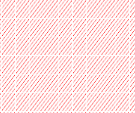 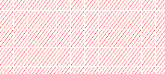 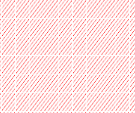 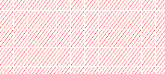 Shared facilities (changing rooms& toilets)FBO A	FBO BShared facilities(loading bay)12.6Co-located establishmentsWhere an approved meat establishment subject to veterinary control is also handling other POAO, FSS, in liaison with the relevant LA, will consider approving all operations requiring approval under Regulation (EC) No 853/2004 that are co-located. This is with the exception of operations that fall within Regulation (EC) No 852/2004 only, such as butcher’s shops and where the establishment is also handling non-POAOs. The parts of the establishment where these operations are carried out will be under the control of the LA.Wherever possible dual responsibility for official controls should be avoided but the parts of the establishment where activities covered by Regulation (EC) No 852/2004 only are carried out will be under the control of the LA. The LA must reach agreement with the FSS Veterinary Manager as to the split of enforcement responsibilities and refer to this in their approval recommendation for inclusion in the approval document.The term ‘co-located establishments’ should only be applied to establishments that require approval within a common curtilage, e.g. a slaughterhouse and processing plant. Any business subject only to the requirements of Regulation (EC) No 852/4004 fall to the LA e.g. a retail butcher’s shop attached to a slaughterhouse and where the establishment is also handling non-POAOs.13.0CHANGES TO AN APPROVAL13.1General requirements FBOs are required to notify the relevant competent authority of any significant changes in activities in existing establishments under Regulation (EC) No. 852/2004, article 6.2.  FBOs should be reminded of this during all programmed interventions.  The competent authority should also include this in approval documentation and/or correspondence with FBOs so that the FBOs’ obligations are clear. 13.1.1Where the FBO notifies the competent authority of such changes, officers need to consider whether a visit should be made to inspect the alterations and whether an amended HACCP based food safety management system is required. This will depend on the extent of the changes, such as:Proposed additional activities and changes to activities;Change to approved curtilage/re-structuring;Change of ownership;Change of name;Closure of an approved establishment;Surrender of approval13.2Additional activitiesIf a FBO, of an approved establishment wishes to undertake additional approvable activities, the FBO must apply to the relevant competent authority for approval before commencing the operation of that additional activity. The establishment’s ability to undertake additional activities should be assessed following the same procedures as a new establishment. Depending upon the circumstances, it may be necessary to issue conditional approval in relation to additional activities.  This will be the case where new risks not adequately controlled by the existing food safety management procedures are introduced.13.2.1Where an additional activity requires conditional approval, the conditional approval relates specifically to this activity.  The existing full approval continues to apply to the other activities.  In effect, the establishment has two concurrent approvals, albeit with one approval number.A revised approval document will need to be issued to reflect changes in the approval.  Once the additional activity is assessed as being appropriate for full approval, a single revised approval document should be issued for all the relevant activities at the establishment.For LA approvals, once a determination has been made to alter an approval in relation to additional activities has been made by the competent authority, information regarding this must be communicated to the FSS enforcement team enforcement@fss.scot.  For simplicity and expediency, it is preferable to supply FSS with a copy of the relevant notification to the FBO.13.3Change to approved curtilage / restructuringA notification to the competent authority of significant curtilage changes and/or restructuring to the approved establishment will require the FBO to provide revised plans indicating those changes. An assessment should be made to ascertain if the changes are appropriate.  As part of this assessment professional judgement should be used to determine whether an on-site visit is also required. Once acknowledged by the competent authority, curtilage changes or restructuring should not require further or additional approval. It is the FBO’s responsibility to ensure that all such changes meet the respective requirements of the Regulations.NB. The FBO will not be able to undertake approvable activities in the areas subject to a curtilage change or restructuring until acknowledged by the competent authority. 13.4Change of food business operatorA food business establishment is defined as a unit of a food business.  In this regard, it is distinctly different to a premises – which relates to the physical structure.  In relation to approval, it should be considered to consist of a combination the food business operator, the premises and the activity being conducted.  Therefore an approved establishment cannot change hands, as the new owner operating at the premises creates a new establishment and the previous establishment ceases to exist. 13.4.1If a premises used for an approved establishment changes ownership, the new establishment will have to be assessed and granted a new approval before it can operate. Carrying out activities which require approval in an establishment which is not approved is an offence. 13.4.2On change of FBO, the premises may continue to operate under the approval for the previous FBO for a short period of time, but not exceeding a maximum of 25 working days after the change of FBO, until an approval assessment is carried out by the competent authority.This provision is on condition that:The new FBO submits an application for a new approval that is received by the competent authority within one calendar week of the change of FBO.  If no application is received within one week, the competent authority will formally notify the FBO that the approval is no longer in force and all approvable activity must cease with immediate effect.  In relation to FSS approvals, FSS will inform the LA and request appropriate checks to ensure that the premises has stopped carrying out any activity subject to approval; andIn order to safeguard public health, the new FBO must not change the operation at the premises in any significant way until a new approval is given, e.g. the new FBO must not change the nature of products produced / handled, and the HACCP based controls.13.4.3The approval assessment will be undertaken as soon as possible and in all cases within 20 working days of receiving an approval application from the new FBO. This timescale only starts once the change of FBO has occurred.13.4.4The competent authority may, on request by the FBO, carry out a pre change of FBO advisory visit, (see 8.5). However, any views given at such a visit will in no way provide a guarantee as to the future approval status of the business.Article 6(2) of Regulation (EC) No 852/2004 requires the FBO to inform the competent authority when there is a change of FBO. This will be by means of an application form (see 7.5), which includes the type of business entity, name of officers and relevant address of the FBO wishing to apply for approval.  The FBO is then obliged to keep the competent authority informed about significant changes to those details. 13.4.5The key issue in determining whether a change requires a new approval is whether there has been a change in the controlling mind of the business.  For example, when a member of a partnership leaves, it does not necessarily trigger a new approval if the remaining members of the partnership continue the business. However, if the partners sold the business to a sole trader who was not in the partnership, then this would constitute a change of FBO. 13.4.6The different situations where a change in FBO, between different business entities, requires a new approval or where the approval can be retained are detailed below.Existing Ownership (as per approval documentation)Change of Ownership (in each case assuming no other changes to the business)Approval statusCommentsRe-approval required1Sole trader, Partnership or incorporated company (e.g. Ltd, PLC, etc)Different sole trader, partnership or incorporated company takes over ownershipExpiresDiscontinuation of operator/sYes2Sole trader or PartnershipCompany incorporated (and registered), Sole trader or partner/s becomes Director/sExpiresCreation of a Company so the company is responsible not the individual/sYes3Sole traderCreation of a partnership where the sole trader is one of the partnersRetainedContinuation of operatorNo4PartnershipDissolved and one of the partners takes over sole ownership and becomes a sole traderRetainedContinuation of operatorNo5PartnershipNew partner joins or a partner leaves (also refer to dissolved partnership) as long as there is a continuation of at least one partnerRetainedContinuation of operator/sNo6Incorporated companyCompany goes into administration and is being run as a going concern by the administrators.RetainedContinuation of operator/sNo7Incorporated company in administrationCompany taken over from administrators by a different sole trader, partnership or incorporated companyExpiresDiscontinuation of operator/sYes8Sole trader, Partnership or Incorporated companyBankruptcy, insolvency or in liquidation (wound up / dissolved)ExpiresDiscontinuation of operator/s, approval expiresN/AOther business types such as cooperatives, registered charities and other specialised types of organisation will need to be treated on a case by case basis to identify the change in natural person or legal person required to be compliant with food law within the food business under their control.Other business types such as cooperatives, registered charities and other specialised types of organisation will need to be treated on a case by case basis to identify the change in natural person or legal person required to be compliant with food law within the food business under their control.Other business types such as cooperatives, registered charities and other specialised types of organisation will need to be treated on a case by case basis to identify the change in natural person or legal person required to be compliant with food law within the food business under their control.Other business types such as cooperatives, registered charities and other specialised types of organisation will need to be treated on a case by case basis to identify the change in natural person or legal person required to be compliant with food law within the food business under their control.Other business types such as cooperatives, registered charities and other specialised types of organisation will need to be treated on a case by case basis to identify the change in natural person or legal person required to be compliant with food law within the food business under their control.Other business types such as cooperatives, registered charities and other specialised types of organisation will need to be treated on a case by case basis to identify the change in natural person or legal person required to be compliant with food law within the food business under their control.13.4.6Once an application is received, the competent authority should assess the application in the same way as a new establishment and if approval is granted may be subject to a new approval number (see 10.1).Information that requires to be submitted to FSS enforcement team enforcement@fss.scot  includes:Details of the previously approved establishment that has expired;Details of the application;Decision to issue approval or conditional approval; orRefusal  A copy of the relevant documentation provided to the FBO should be supplied to FSS at enforcement@fss.scot 13.4.7The FBO will not be able to undertake activities that are require approval until approval or conditional approval is granted. 13.4.8Where the competent authority becomes aware of a change of FBO that continues placing food on the market without seeking a new approval after the change of operator, the action regarding withdraw/recall of such food should be risk-based and proportionate.  Advice should be sought from the FSS Scottish Food Crime and Incidents Unit incidents@fss.scot. However, food not yet placed on the market should be detained until the new FBO has been able to gain approval.13.4.9In the case of wholesale markets the following principles may apply: The overall approval for the market (common parts) will be treated in the same way as an individual premises ownership change. Therefore the change in FBO would necessitate a re-approval and there might be a need for a new approval number to be granted for the wholesale market. The individual units within the market do not need to be individually re-approved, however if the markets approval number is changed, the units can be re-allocated a new corresponding number using the new market approval number (for common areas of the market).  The impact on the individual units should be considered before changing their approval numbers.In the event that the common parts of a wholesale market are not granted approval, the individually approved units are not able to operate as the approval of the common parts facilities is a prerequisite to their approval. Where the units are able to become self-sufficient in their own right, separate approval as an individual establishment can be sought.If an individual unit of a wholesale market changes ownership, this will be treated in the same way as an individual premises ownership change. 13.5Change of trading name The approval document includes the details for the establishment and the identity of the FBO. Where there is a change of name in either of these areas, the approval document needs to reflect this.  A copy of the relevant documentation provided to the FBO should be supplied to FSS at enforcement@fss.scotNB. This is not to be confused with a change of ownership, which would warrant a re-assessment for approval.  The change of name does not affect any existing matters arising in relation to the establishment, which may be the subject of separate inspection or enforcement activity. 13.6Closure of an approved establishment Where an establishment has a break in operation or closure the FBO is obliged to keep the competent authority informed (Article 6 (2) of 852/2004). 13.6.1Where an establishment has a break in operation or closure the FBO is obliged to keep the competent authority informed. These breaks are categorised as follows: Seasonal closure An establishment may operate to a seasonal pattern with routine breaks in operation. Notification of this pattern must be provided by the FBO as part of the application process by identifying the months when the FBO intends to operate the establishment. The FBO is then obliged to keep the competent authority informed about any significant changes to those details including any establishment moving to or from a seasonal pattern. When an FBO intends to re-commence operations the competent authority needs to be notified at least two weeks before operations are intended to re-commence. Temporary closure When an FBO needs to temporarily halt operations due to renovation / development work at an establishment or due to a temporary downturn in trade the FBO is obliged to keep the competent authority informed regarding these significant changes to the operational pattern. In these cases the FBO must notify the competent authority at least two weeks before operations re-commence. Long-term closure When an FBO stops operations with no immediate intention to recommence for at least 6 months or longer the closure is classed as long-term. The FBO is obliged to keep the competent authority informed about this significant change to the operational pattern and must notify the competent authority at least two weeks before operations re-commence. NB. Long-term closures should not be confused with seasonal closures. Seasonal closures are pre-notified routine breaks in operation to a seasonal pattern. 13.6.1During non-operational periods official controls undertaken by the competent authority should be partially suspended, with the exception of ad hoc controls as stated in Recital 13 of Regulation EC No 882/2004, until operations re-commence. Recital 13 of Regulation EC No 882/2004 state that: The frequency of official controls should be regular and proportionate to the risk, taking into account the results of the checks carried out by feed and food business operators under HACCP based control programmes or quality assurance programmes, where such programmes are designed to meet requirements of feed and food law, animal health and animal welfare rules. Ad hoc controls should be carried out in case of suspicion of non-compliance. Additionally ad hoc controls could be carried out at any time, even where there is no suspicion of non-compliance. 13.6.2Following a period of closure the FBO must not start operations until the competent authority has been notified and undertaken a pre-opening visit. This visit is to assess that the establishment meets all structural and equipment requirements and other relevant requirements of food law, including the existence of a food safety management system based on HACCP principles. The FBOs food safety management system must be available at the visit but as the establishment will not be operational, it will not be possible to assess how effectively this works in practice. The effectiveness of the FBO’s food safety management system will therefore be assessed at the first scheduled visit undertaken by the competent authority. 13.6.3The process of pre-opening assessments is described below: Where the pre-opening assessment results in the competent authority being confident that the requirements of food law are met the FBO will be notified that operations at the establishment can re-commence;Where the pre-opening assessment identifies serious deficiencies in meeting the requirements of food law the FBO may provide the competent authority with guarantees on how the deficiencies will be resolved on a permanent basis and within a reasonable time;Where the FBO provides adequate guarantees that the deficiencies will be resolved on a permanent basis and within a reasonable time the approval will remain but operations cannot re-commence until the deficiencies have been resolved;Where the FBO does not provide adequate guarantees or the timescale suggested for the deficiencies to be resolved is not reasonable the establishment cannot re-commence operations and the approval will be referred for formal review (See section on the Review of Establishments Approval with the view to Withdraw or Suspend) 13.6.4For consistency of approach, the working definition for the term ‘serious deficiency’ used when assessing closed premises in advance of re-opening will be the same as that used in a formal review of approvals.  Following the pre-opening assessment visit and when the competent authority is content that the establishment meets all of the relevant requirements of food law, the FBO will be notified that operations can re-commence.13.6.5In the event that the competent authority is not content for operations to re-commence, the FBO will be notified of the deficiencies and appropriate enforcement action will be taken until the deficiencies are resolved on a permanent basis or a formal review of approval has been undertaken. 13.6.6Where the competent authority becomes aware of an establishment that has re-commenced operations without first notifying them and a pre-opening visit assessment has not been undertaken, the following measures will be taken:Appropriate enforcement action will be taken to prevent FBO operating the establishment until a formal assessment of compliance has been undertaken or where deficiencies are identified such deficiencies have been rectified;If food has been placed on the market prior to a formal assessment the competent authority’s action regarding withdraw/recall of food will be risk-based and proportionate.  Advice should be sought from the FSS Scottish Food Crime and Incidents Unit incidents@fss.scot.  However, food not yet placed on the market can be detained under Regulation 9 of the Food Hygiene (Scotland) Regulations 2006 until the FBO has been notified that operations can recommence;If on further investigation and examination, the competent authority deems the food has not been produced in accordance with the Hygiene Regulations, they can certify the food as such using Regulation 27 of the Food Hygiene (Scotland) Regulations 2006 13.7Surrender of approval Where the FBO of an establishment under their control, holding an approval granted by the competent authority, wishes to surrender that approval, the FBO is required to provide formal notice under Article 6(2) of Regulation (EC) 852/2004. Once acknowledged by the competent authority, the approval will cease to exist and the use of the approval number will also come to an end. The competent authority must notify the FSS enforcement branch accordingly (enforcement@fss.scot). Upon notification by the competent authority of the surrender, the establishment will be removed from the official list of approved establishments maintained by the FSS. It would be an offence to resume activities subject to Regulation (EC) No 852/2004 or Regulation (EC) No 853/2004 at the establishment, before the FBO is granted approval or conditional approval or registered as appropriate by the relevant competent authority. Following the surrender, the FBO should be advised that it would be an offence to apply the ID Mark on any food or to resume activities for which approval is required without being reassessed for and granted a new approval. 13.8Transfer of official controls from the FSS to LA Where the FBO holding an approval granted by the FSS wishes to surrender the slaughterhouse, cutting plant and/or game handling establishment of their approval but wishes to retain stand-alone approved activities, the establishment will be transferred to the LA. In these circumstances FSS will notify the relevant LA accordingly.  As FSS had already approved the standalone activity, the LA may not have to undertake a separate re-approval. LAs may allow FBOs to retain an approval code that had been allocated by FSS, where an establishment is passed from FSS to the LA and vice versa. This would avoid the need for businesses to change their packaging, labelling etc, thereby avoiding any potential cost implications. However, the competent authorities are advised to consider phasing these out over a period of six months, by which time such businesses should have used up all existing stocks of pre-printed labelling materials.  This is provided that it is satisfied that the establishment can continue to meet all the requirements of the Regulations, and that the establishment’s food safety management system is adequate to cover the stand alone activity or activities subject to approval. There may also be instances where FBOs approved by FSS will cease activities requiring approval or move within exemption limits which mean they need to be registered with the LA. In the case of FBOs:deciding to limit their activities to meet the exemption criteria and surrendering the approval granted by FSS; orlosing their right to operate through withdrawal or suspension or refusal of approval but deciding to limit their activities to meet the exemption criteria,the establishment will remain subject to the Regulation (EC) No 852/2004 and must therefore register with the LA as a Food Business prior to surrendering their approval. On surrender of the approval the establishment will be removed from the official list of FSS approved establishments. 13.9Transfer of official controls from LA to FSS There may be occasions where an FBO under LA jurisdiction wishes to carry out activity which is subject to approval by FSS. Examples of this are: A registered FBO operating within the limits of an exemption, who wishes to expand e.g. a retail butcher wishing to supply over 2 tonnes to other retail/catering establishments;An approved establishment under LA jurisdiction (e.g. meat preparations), who also wishes to cut and sell fresh meat to other establishments.In both scenarios, the LA should contact FSS approvals team to arrange a joint visit.  If the FBO is already operating in a way that requires FSS approval, any enforcement action remains the responsibility of the LA, until approval has been granted.  In the second scenario, transfer of responsibility for enforcement of all approved activity co-located with cutting and/or slaughter to FSS will normally be transferred to FSS, but may be considered on a case-by case basis. All such cases should be referred to FSS for consideration.14.0ENFORCEMENT14.1Review with a view to suspension or withdrawal of an approval Article 31(2(e) of Regulation (EC) No. 882/2004 requires the competent authority to keep the approval of establishments under review.  It states that: the competent authority shall keep the approval of establishment under review when carrying out official controls.  If the competent authority identifies serious deficiencies or has to stop production at an establishment repeatedly and the feed or food business operator is not able to provide adequate guarantees regarding future production, the competent authority shall initiate procedures to withdraw the establishment’s approval.  However, the competent authority may suspend an establishment’s approval if the feed or food business operator can guarantee that it will resolve deficiencies within a reasonable time. An interpretation of the term serious deficiency that provides the basis for withdrawal of approval has not been specified in the regulations.  For consistency of approach, a working definition has been developed by FSS detailed below: 14.1.1General indicator of serious deficiency Actual or potential risk to public health.Likely Issues (this is not an exhaustive listing and some or all elements may be present and to a varying degree):Structuremajor structural deficiencypoor maintenance preventing effective cleaningContaminationcontamination of productsFailure to control contamination from any sourceVisibly contaminated product without action from FBOInadequate separation between products of different risk categories Temperature control Inadequate temperature control Pest control Serious rodent or insect infestation Water Inadequate supply of potable water Food safety management system Poor management attitude and commitmentInadequate HACCP based food safety management system or good hygiene practices (commonly known as pre-requisite programme)Failure of HACCP based controlsInadequate traceability procedures and observance 14.1.2In the case of a wholesale market, Article 3(4)(c) of Regulation (EC) No. 854/2004 allows the withdrawal or suspension of an approval in respect of certain units or groups within the market.  In the event that the common parts of a wholesale market have the approval withdrawn or suspended, the individually approved units are not able to operate as the approval of the common parts facilities is a prerequisite to their approval.  Where the individual units within the market are able to become self-sufficient in their own right, separate approval as an individual establishment can be sought. 14.1.3Review of approval may be triggered as a result of carrying out routine official controls (compliance and enforcement) or as a result of local intelligence for example where the establishment has been non-operational (long-term), major curtilage change/rebuild or acts of God (e.g. flooding) and/or where there is a strong likelihood that serious deficiencies will have developed. Note: - the competent authority should monitor establishments which have ceased operating and not informed them of their future plans.  If the FBO does not confirm the surrender of their approval in writing within six months of the establishment ceasing operations then the competent authority should write to the FBO to confirm their approval no longer has effect and the establishment will be removed from the published list of approved establishments. Where the preliminary evidence suggests that there may be serious deficiencies the officer should:Carry out an unannounced inspection of the establishment when production is taking place (this will not be possible where the establishment is not operating due to enforcement action or where the operator has voluntarily ceased to operate); and Undertake an assessment of the FBO’s history of compliance with regulatory requirements at the approved establishment, the relevant history of enforcement and any reports to the Procurator Fiscal involving the FBO.14.1.4Where the officer undertaking the review decides serious deficiency exists, the following process should be followed.14.1.5The provisional decision to withdraw the approval must be communicated in writing to the FBO. The FBO must provide the competent authority with any guarantees that it will resolve the deficiencies within a reasonable time (14 calendar days from the date of issue of the letter to the FBO). The process for consideration of guarantees is described below:Where the FBOs guarantees regarding future production are not accepted the approval will be withdrawn;Where the competent authority does accept that the FBOs guarantees mean that serious deficiencies will be permanently resolved immediately and that there will be no foreseeable future stoppages of production approval will continue;Where the competent authority accepts that the guarantees mean that the serious deficiencies will be permanently resolved within a reasonable time and the situation will be such that, once the serious deficiencies have been resolved, there will be no foreseeable future deficiencies serious enough to warrant stoppages of production, the approval will be suspended. Where this is not the case approval will be withdrawn;Where the FBO does not provide guarantees approval will be withdrawn. 14.1.6Suspension of approval will be lifted in writing by the competent authority, once the serious deficiencies are permanently resolved and the situation is such that there will be no foreseeable cause for future stoppages of production. If this has not been undertaken within a reasonable time the approval will be withdrawn.  14.1.7The FBO has the right to appeal to the Sheriff Court against the decision to withdraw or suspend an approval or conditional approval. Rights of appeal are governed by the Official Feed and Food Controls (Scotland) Regulations 2009 (as amended).  From the date on which the notice of the decision is served on the relevant person the establishment cannot continue operating whilst the appeal is being determined.  Model forms for the suspension and withdrawal of approvals can be found in Food Law Practice Guidance (Scotland).14.2Transfer of establishment to local authority following refusal, suspension, or withdrawal by FSS14.2.1There will be occasions when FSS decides to refuse, suspend or withdraw approval of an establishment under Regulation (EC) 853/2004 or identifies establishments undertaking activities for which approval from FSS is required but, has not been granted. Although FSS is the competent authority responsible for the approval of certain categories of establishments, where approval is refused, suspended or withdrawn, or activities are carried out without the necessary approval, enforcement responsibility immediately falls to the relevant LA.  The Food Law Code of Practice (Scotland) gives the LA enforcement responsibility in establishments engaged in activities that require approval, but that are not approved.  Therefore the offence of carrying out an activity that requires approval without first obtaining approval is enforced by the LA. 14.2.2In cases concerning refusal, suspension or withdrawal of approval, FSS will forward a copy of the refusal, suspension or withdrawal letter to the relevant LA. The LA will also be provided with any supporting documents, which would have been taken into account when the decision to refuse, suspend or withdraw the establishment’s approval was being considered: summary of deficiencies; [if applicable] enforcement programme at the establishment; photographic evidence of deficiencies found; [if available] summary report of any meeting with the FBO; [if available], plan detailing the boundaries and extent of the approved establishment.  14.2.3Following the notification of refusal, suspension or withdrawal by FSS, and as the establishment now falls within the remit of the LA, it will need to ensure that the FBO either ceases the activity requiring approval or limits operations to meet the exemption criteria, and operates under Regulation 852/2004.  LAs are requested to arrange a visit to such establishments as soon as possible to confirm that the establishment has indeed stopped carrying out any activity or activities that require approval under Regulation 853/2004, or that their current operation is restricted to only meet the requirement of an exempt activity (by nature or scale).  LAs should consider organising a joint visit with FSS staff where appropriate to facilitate an effective transfer.  LAs should continue to monitor such establishments to ensure ongoing compliance with the exemption criteria. 14.2.4If, at the visit to check that the FBO has ceased activities that require approval, there is evidence that business has not ceased these activities or reduced throughput below the exemption threshold, LAs should consider taking the following enforcement actions, in line with the LA’s own enforcement policy:all products that have been produced without approval on the premises may be certified using Regulation 27 of the Food Hygiene (Scotland) Regulations 2006 as not being produced, processed or distributed in accordance with the Regulations. Food certified in this way is then treated for the purposes of Section 9 of the Food Safety Act 1990 as failing to comply with food safety requirements and should be dealt with accordingly;serve a Remedial Action Notice under Regulation 9 of the Food Hygiene (Scotland) Regulations 2006;Consideration should also be given to reporting this as an incident to the FSS Scottish Food Crime and Incidents Unit (incidents@fss.scot), for example where there is a serious hazard or wide distribution of food. 14.2.5If the FBO still continues to carry out activities that require approval without approval, after the LA has taken action detailed above, the FBO will be guilty of an offence and could be reported to the Procurator Fiscal.  Irrespective of the above enforcement actions, the operator has one month to appeal against FSS’s decision to refuse, withdraw or suspend its approval from the date that decision is made. If the operator wishes to submit a new application for approval, it should be made clear that until such an approval is granted, the establishment cannot carry out the activity requiring approval above the exemption threshold.  14.3Establishments subject to approval operating without approval Where an FBO is operating and carrying out activities subject to approval but is not approved, the enforcement responsibility lies with the LA. This includes FBOs carrying out activities which are subject to FSS approval (e.g. slaughter, cutting) but where conditional or full approval has not been granted by FSS. Until such a time as they are approved, FSS has no jurisdiction for enforcement. N.B. LAs can consider the use of RANs for establishments which are subject to approval, but which are not yet approved.  Regulation 9 of the Food Hygiene (Scotland) Regulations 2006 states that RANs can be served …in respect of an establishment that Article 4(2) of Regulation 853/2004 requires to be approved… 